ПРОЕКТ«О БЮДЖЕТЕ СЕЛЬСКОГО ПОСЕЛЕНИЯ СЕРГИОПОЛЬСКИЙ СЕЛЬСОВЕТ МУНИЦИПАЛЬНОГО РАЙОНА ДАВЛЕКАНОВСКИЙ РАЙОН РЕСПУБЛИКИ БАШКОРТОСТАН  НА 2021 ГОД И НА ПЛАНОВЫЙ ПЕРИОД 2022 и 2023 ГОДОВ»Совет сельского поселения Сергиопольский сельсовет муниципального района Давлекановский район Республики БашкортостанРЕШИЛ:1. Утвердить основные характеристики бюджета сельского поселения Сергиопольский сельсовет муниципального района Давлекановский район на 2021 год:	1) общий объем  доходов бюджета сельского поселения Сергиопольский сельсовет муниципального района Давлекановский район Республики Башкортостан  в сумме  2725,1 тыс. рублей; 2) общий объем расходов бюджета сельского  поселения Сергиопольский сельсовет муниципального района Давлекановский район Республики Башкортостан в сумме 2725,1 тыс. рублей.	2. Утвердить основные характеристики бюджета сельского поселения Сергиопольский сельсовет муниципального района Давлекановский район Республики Башкортостан на плановый период 2022 и 2023 годов:1) общий объем доходов бюджета сельского поселения Сергиопольский сельсовет муниципального района Давлекановский район Республики Башкортостан на 2022 год в сумме 2347,2 тыс. рублей и на 2023 год в сумме 2377,2 тыс. рублей;2) общий объем расходов бюджета сельского поселения Сергиопольский сельсовет муниципального района Давлекановский район Республики Башкортостан на 2022 год в сумме 2347,2 тыс. рублей, в том числе  условно утвержденные расходы в сумме 58,7 тыс. рублей, и на 2023 год в сумме 2377,2 тыс. рублей, в том числе условно утвержденные расходы в сумме 118,9 тыс. рублей.  	3. Утвердить перечень главных администраторов доходов бюджета сельского поселения Сергиопольский сельсовет муниципального района Давлекановский район Республики Башкортостан согласно приложению № 1 к настоящему Решению.	Утвердить перечень главных администраторов источников финансирования дефицита бюджета сельского поселения Сергиопольский сельсовет муниципального района Давлекановский район Республики Башкортостан согласно приложению № 2 к настоящему Решению.	 4. Установить поступления доходов в  бюджет сельского поселения Сергиопольский сельсовет муниципального района Давлекановский район Республики Башкортостан:1) на 2021  год согласно приложению № 3 к настоящему Решению;2) на плановый период 2022 и 2023 годов согласно приложению № 4  к настоящему Решению. 5. Установить, что при зачислении в бюджет сельского поселения Сергиопольский сельсовет муниципального района Давлекановский район Республики Башкортостан безвозмездных поступлений в виде добровольных взносов (пожертвований) юридических и физических лиц для казенного учреждения, находящегося в ведении соответствующего главного распорядителя средств бюджета сельского поселения Сергиопольский сельсовет  муниципального района Давлекановский район Республики Башкортостан, на сумму указанных поступлений увеличиваются бюджетные ассигнования соответствующему главному распорядителю средств бюджета сельского поселения Сергиопольский сельсовет муниципального района Давлекановский район Республики Башкортостан для последующего доведения в установленном порядке до указанного казенного учреждения лимитов бюджетных обязательств для осуществления расходов, соответствующих целям, на достижение которых предоставлены добровольные взносы (пожертвования).6. Утвердить в пределах общего объема расходов бюджета сельского поселения Сергиопольский сельсовет   муниципального района Давлекановский район Республики Башкортостан, установленного в пунктах первом и втором настоящего решения, распределение бюджетных ассигнований:1) по разделам, подразделам, целевым статьям (муниципальным программам и непрограммным  направлениям деятельности), группам видов расходов классификации расходов:а) на 2021 год согласно приложению № 5 к настоящему Решению;б) на плановый период 2022-2023 годов согласно приложению № 6 к настоящему Решению;2) по целевым статьям (муниципальным программам и непрограммным направлениям деятельности), группам видов расходов классификации расходов бюджетов:а) на 2021 год согласно приложению № 7 к настоящему Решению;б) на плановый период 2022 и 2023 годов согласно приложению № 8 к настоящему Решению.7. Утвердить ведомственную структуру расходов бюджета сельского поселения Сергиопольский сельсовет   муниципального района Давлекановский район Республики Башкортостан:1) на 2021 год согласно приложению № 9  к настоящему Решению;2) на плановый период 2022 и 2023 годов согласно приложению № 10 к настоящему Решению. 	8. Установить, что субсидии в 2022- 2023 годах из бюджета сельского поселения Сергиопольский сельсовет муниципального района Давлекановский район Республики Башкортостан предоставляются главными распорядителями средств бюджета сельского поселения Сергиопольский сельсовет муниципального района Давлекановский район Республики Башкортостан на безвозмездной и безвозвратной основе в целях возмещения затрат или недополученных доходов в связи с производством (реализацией) товаров, выполнением работ, оказанием услуг в пределах предусмотренных им ассигнований по соответствующим кодам бюджетной классификации	муниципальным автономным учреждениям сельского поселения Сергиопольский сельсовет муниципального района Давлекановский район Республики Башкортостан 	на возмещение нормативных затрат на оказание ими муниципальных услуг (выполнение работ) в соответствии с муниципальным заданием сельского поселения Сергиопольский сельсовет муниципального района Давлекановский район Республики Башкортостан и 	на содержание недвижимого имущества и особо ценного движимого имущества, закрепленного за автономным учреждением. 	9. Установить, что решения и иные нормативные правовые акты  сельского поселения Сергиопольский сельсовет  муниципального района  Давлекановский район Республики Башкортостан, предусматривающие принятие новых видов расходных обязательств или увеличение бюджетных ассигнований на исполнение существующих видов расходных обязательств сверх утвержденных в бюджете муниципального района Давлекановский район Республики Башкортостан на 2021 год и на плановый период 2022 и 2023 годов, а также сокращающие его доходную базу, подлежат исполнению при изыскании дополнительных источников доходов  бюджета сельского поселения Сергиопольский сельсовет муниципального района Давлекановский район республики Башкортостан  и (или) сокращении расходов по конкретным статьям расходов бюджета сельского поселения Сергиопольский сельсовет муниципального района Давлекановский район Республики Башкортостан, при условии внесения соответствующих изменений в настоящее Решение.	Проекты решений и иных нормативных правовых актов сельского поселения Сергиопольский сельсовет муниципального района Давлекановский район  Республики Башкортостан, требующие введения новых видов расходных обязательств или увеличения бюджетных ассигнований по существующим видам расходных обязательств сверх утвержденных в бюджете сельского поселения Сергиопольский сельсовет муниципального района Давлекановский район Республики Башкортостан, либо сокращающие его доходную базу, вносятся только при одновременном внесении предложений о дополнительных источниках доходов бюджета сельского поселения Сергиопольский сельсовет   муниципального района Давлекановский район Республики Башкортостан и (или) сокращении бюджетных ассигнований по конкретным  статьям расходов бюджета сельского поселения Сергиопольский сельсовет муниципального района Давлекановский район Республики Башкортостан.	Администрация сельского поселения Сергиопольский сельсовет   муниципального района Давлекановский район  Республики Башкортостан не вправе принимать  решения, приводящие к увеличению в 2022-2023 годах численности муниципальных служащих сельского поселения Сергиопольский сельсовет муниципального района Давлекановский район Республики Башкортостан и  работников учреждений и организаций бюджетной сферы.	10. Установить в соответствии с пунктом 3 статьи 217 Бюджетного кодекса Российской Федерации следующие основания для внесения в ходе исполнения настоящего Решения  изменений в показатели бюджета сельского поселения Сергиопольский сельсовет муниципального района Давлекановский район Республики Башкортостан по решениям администрации сельского поселения Сергиопольский сельсовет муниципального района Давлекановский район Республики Башкортостан, связанные с особенностями исполнения бюджета сельского поселения Сергиопольский сельсовет муниципального района Давлекановский район Республики Башкортостан и (или) перераспределения бюджетных ассигнований между главными распорядителями бюджетных средств: 	использование образованной в ходе исполнения бюджета сельского поселения Сергиопольский сельсовет муниципального района Давлекановский район Республики Башкортостан экономии по отдельным разделам, подразделам, целевым статьям, видам расходов и статьям операций сектора государственного управления классификации расходов бюджетов;использование остатков средств бюджета сельского поселения Сергиопольский сельсовет муниципального района Давлекановский район Республики Башкортостан на 1 января 2021 года.11. Установить, что остатки средств бюджета сельского поселения Сергиопольский сельсовет муниципального района Давлекановский район Республики Башкортостан сложившиеся на 1 января 2021 года, в объеме не более одной двенадцатой общего объема расходов бюджета сельского поселения Сергиопольский сельсовет муниципального района Давлекановский район Республики Башкортостан текущего финансового года направляются представительным органом сельского поселения Сергиопольский сельсовет муниципального района Давлекановский район Республики Башкортостан на покрытие временных кассовых разрывов, возникающих в ходе исполнения бюджета сельского поселения Сергиопольский сельсовет  муниципального района Давлекановский район Республики Башкортостан.   12.Установить, что получатель средств бюджета сельского поселения Сергиопольский сельсовет муниципального района Давлекановский район Республики Башкортостан при заключении муниципальных контрактов (договоров) на поставку товаров (работ, услуг) вправе предусматривать авансовые платежи в размерах, определенных администрацией сельского поселения Сергиопольский сельсовет муниципального района Давлекановский район Республики Башкортостан. 	13. Средства, поступающие во временное распоряжение  получателей средств бюджета  сельского поселения Сергиопольский сельсовет  муниципального района Давлекановский район Республики Башкортостан, учитываются на  казначейском счете, открытом сельскому поселению Сергиопольский сельсовет муниципального района Давлекановский район Республики Башкортостан в Управлении Федерального казначейства по Республике Башкортостан с учетом положений бюджетного законодательства Российской Федерации, с отражением указанных операций на лицевых счетах, открытых получателям средств бюджета сельского поселения Сергиопольский сельсовет муниципального района Давлекановский район Республики Башкортостан  в Управлении федерального казначейства по Республике Башкортостан, в порядке, установленном сельским поселением Сергиопольский сельсовет  муниципального района Давлекановский район Республики Башкортостан.	14.  Установить:             1) верхний предел муниципального долга сельского поселения Сергиопольский сельсовет муниципального района Давлекановский район Республики Башкортостан на 1 января 2022 года в сумме 0 рублей, на 1 января 2023  года в сумме 0 рублей в том числе  верхний предел муниципального долга  по  муниципальным  гарантиям  на 1 января 2021 года в сумме 0 рублей, на 1 января 2022 года в сумме 0 рублей, на 1 января 2023 года в сумме 0 рублей;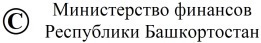              2) предельный объем муниципального долга сельского поселения Сергиопольский сельсовет муниципального района Давлекановский район Республики Башкортостан на 2021 год в сумме 0 рублей, на 2022 год в сумме 0 рублей и на 2023 год в сумме 0 рублей.	15.  Данное решение вступает в силу с 1 января 2021 года и подлежит опубликованию после его принятия и подписания в установленном порядке.Глава сельского поселения Сергиопольский сельсовет муниципального районаДавлекановский районРеспублики Башкортостан   А. З. Абдуллин                                         